Уважаемые коллеги!В настоящее время в ряде образовательных учреждений выявлено некорректное информирование родителей относительно максимального количества услуг по дополнительному образованию, которые можно получить с использованием сертификата. По данному вопросу поясняем:Сертификат дополнительного образования может иметь статус ЛИБО сертификата учета, ЛИБО сертификата финансирования. Одновременно в двух статусах он не используется. Изменение статуса (с учета на финансирование) происходит, когда ребенок зачисляется на обучение по сертифицированной программе (реестр сертифицированных программ). Согласно Положению о ПФДО, имея статус СЕРТИФИКАТА УЧЕТА, ребенку для одновременного освоения доступно максимум 5 программ из разных реестров. При этом в каждом реестре для одновременного освоения также есть ограничения: 3 программы из реестра предпрофессиональных, 3 программы из реестра значимых и 2 программы из общеразвивающих. То есть, указанный максимум в 5 программ может складываться из разного количества программ разных реестров, но не превышающего ограничения по каждому из реестров.В статусе СЕРТИФИКАТА ФИНАНСИРОВАНИЯ ребенок, осваивая сертифицированную программу и оплачивая ее средствами сертификата, сохраняет возможность посещать и 2 «бесплатные» программы: 1 из реестра предпрофессиональных и 1 из реестра значимых.  Общеразвивающие программы при статусе финансирования недоступны.Директор МОУ «ГЦРО»                                                         О.В. БушнаяТ.А. Михайлова,методист МОУ «ГЦРО»Муниципальное образовательноеучреждение дополнительногопрофессионального образования«ГОРОДСКОЙ   ЦЕНТРРАЗВИТИЯ   ОБРАЗОВАНИЯ»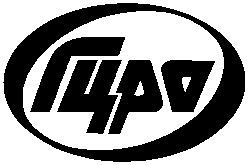 150000, г. Ярославль,ул. Большая Октябрьская, д. 44/60тел. (4852) 30-28-76, (4852) 72-58-2411.06.2019 г. № 01-38/129НА № _______ОТ ______Руководителям ОУ